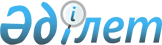 Об утверждении Правил информационного наполнения интернет-ресурсов государственных органов и требования к их содержаниюПриказ и.о Министра по инвестициям и развитию Республики Казахстан от 28 января 2016 года № 116. Зарегистрирован в Министерстве юстиции Республики Казахстан 26 февраля 2016 года № 13262.       В соответствии с подпунктом 15) статьи 7 Закона Республики Казахстан от 24 ноября 2015 года "Об информатизации" ПРИКАЗЫВАЮ:       1. Утвердить:        1) Правила информационного наполнения интернет-ресурсов государственных органов согласно приложению 1 к настоящему приказу;       2) Требования к содержанию интернет-ресурсов государственных органов согласно приложению 2 к настоящему приказу.       2. Признать утратившим силу приказ Министра по инвестициям и развитию Республики Казахстан от 30 января 2015 года № 89 "Об утверждении Перечня электронных информационных ресурсов о государственных органах и Правил их размещения на интернет-ресурсах государственных органов" (зарегистрированный в Реестре государственной регистрации нормативных правовых актов за № 10395, опубликованный 14 марта 2015 года в газете "Казахстанская правда" № 49 (27925).      3. Комитету связи, информатизации и информации Министерства по инвестициям и развитию Республики Казахстан (Қазанғап Т.Б.) обеспечить:      1) государственную регистрацию настоящего приказа в Министерстве юстиции Республики Казахстан;      2) направление копии настоящего приказа в печатном и электронном виде на официальное опубликование в периодические печатные издания и информационно-правовую систему "Әділет" в течение десяти календарных дней после его государственной регистрации в Министерстве юстиции Республики Казахстан, а также в Республиканский центр правовой информации в течение десяти календарных дней со дня получения зарегистрированного приказа для включения в эталонный контрольный банк нормативных правовых актов Республики Казахстан;      3) размещение настоящего приказа на интернет-ресурсе Министерства по инвестициям и развитию Республики Казахстан и на интранет-портале государственных органов;      4) в течение десяти рабочих дней после государственной регистрации настоящего приказа в Министерстве юстиции Республики Казахстан представление в Юридический департамент Министерства по инвестициям и развитию Республики Казахстан сведений об исполнении мероприятий, предусмотренных подпунктами 1), 2) и 3) пункта 3 настоящего приказа.      4. Контроль за исполнением настоящего приказа возложить на курирующего вице-министра по инвестициям и развитию Республики Казахстан.      5. Настоящий приказ вводится в действие по истечении десяти календарных дней после дня его первого официального опубликования.Правила информационного наполнения интернет-ресурсов
государственных органов       1. Настоящие Правила информационного наполнения интернет-ресурсов государственных органов (далее – Правила) разработаны в соответствии с подпунктом 15) статьи 7 Закона Республики Казахстан от 24 ноября 2015 года "Об информатизации" и определяют порядок информационного наполнения интернет-ресурса государственного органа (далее – интернет-ресурс).      2. В настоящих Правилах используются следующие основные понятия:      1) интернет-ресурс – электронный информационный ресурс, отображаемый в текстовом, графическом, аудиовизуальном или ином виде, размещаемый на аппаратно-программном комплексе, имеющий уникальный сетевой адрес и (или) доменное имя и функционирующий в Интернете;       2) информация с ограниченным доступом – информация, отнесенная к государственным секретам, личной, семейной, врачебной, банковской,  коммерческой и иным охраняемым законом тайнам, а также служебная информация с пометкой "Для служебного пользования";        3) блог-платформа первых руководителей государственных органов – компонент веб-портала "электронного правительства", обеспечивающий возможность направления гражданами запросов и получения ответов на них от первых руководителей государственных органов;      4) динамическая информация – информация, отражающая текущую деятельность государственного органа, имеющая временный характер (перспективное развитие, актуальные события, приоритетные направления);      5) статическая информация – информация, отражающая внутреннюю деятельность государственного органа, имеющая постоянный (справочный) характер (нормативные правовые акты, структура, положение государственного органа, информация по освоению бюджета).       3. Структура интернет-ресурса государственного органа и состав размещаемых электронных информационных ресурсов предусматривают наличие подлежащих для размещения электронных информационных ресурсов согласно структуре интернет-ресурса государственного органа и составу, размещаемых электронных информационных ресурсов, указанных в приложении 1 к настоящим Правилам, а также иной информации, имеющей отношение к деятельности государственного органа, за исключением информации с ограниченным доступом.       4. Структура интернет-ресурса местных исполнительных органов областей, города республиканского значения, столицы и состав размещаемых электронных информационных ресурсов предусматривают наличие подлежащих для размещения электронных информационных ресурсов согласно структуре интернет-ресурса местного исполнительного органа и составу размещаемых электронных информационных ресурсов, указанных в приложении 2 к настоящим Правилам, а также иной информации, имеющей отношение к деятельности государственного органа, за исключением информации с ограниченным доступом.       5. Структура интернет-ресурса государственного органа и состав размещаемых электронных информационных ресурсов на мобильной версии указаны в приложении 3 к настоящим Правилам.      6. При размещении электронных информационных ресурсов на интернет-ресурсах структурных или территориальных подразделений центрального исполнительного органа не дублируется содержание основного интернет-ресурса центрального исполнительного органа.      7. Местные исполнительные органы районов, города районного значения областей, города республиканского значения, столицы имеют свои интернет-ресурсы в поддоменной зоне местных исполнительных органов областей, города республиканского значения, столицы.       8. Структура интернет-ресурса местных исполнительных органов и состав размещаемых электронных информационных ресурсов на мобильной версии указаны в приложении 4 к настоящим Правилам.       Местные исполнительные органы областей, города республиканского значения, столицы имеют блог акима на блог-платформе первых руководителей государственных органов (blogs.egov.kz) для предоставления гражданам возможности подавать обращения руководителю с размещением ответа согласно Закона Республики Казахстан от 12 января 2007 года "О порядке рассмотрения обращений физических и юридических лиц".       9. Информационные источники интернет-ресурса государственного органа составляют материалы, разработанные и представленные соответствующими структурными подразделениями.       10. Электронные информационные ресурсы, размещаемые на интернет-ресурсах государственных органов, подразделяются на содержащие динамическую и статическую информацию.       11. Статическая информация на интернет-ресурсах государственных органов обновляется по мере необходимости.       12. Динамическая информация, кроме новостных сообщений, обновляется по мере поступления новой информации, но не позднее трех рабочих дней.      13. Новостные сообщения размещаются ежедневно. При размещении новостных сообщений обеспечивается соответствие тематики новостных сообщений сфере деятельности государственного органа. Новостные сообщения формируются из коротких и максимально четких предложений, отражающих суть. В новостном тексте обеспечивается содержание информации о дате, месте события, содержании, результатах.      14. Интернет-ресурс подлежит регистрации в доменной зоне казахстанского сегмента сети Интернет, предназначенной для государственных органов Республики Казахстан.      Государственный орган обеспечивает право на доменное имя. Интернет-ресурс государственного органа является идентичным в доменных зонах gov.kz и мем.қаз.       15. Доменное имя интернет-ресурса содержит короткие запоминающиеся имена, ассоциирующиеся с конкретным государственным органом, простые в написании и произношении, либо принятое сокращенное наименование государственного органа.       В доменной зоне gov.kz имя формируется по наименованию или сокращенному наименованию государственного органа на английском языке, в доменной зоне мем.қаз – на государственном. Структура интернет-ресурса государственного органа и состав
размещаемых электронных информационных ресурсов Структура интернет-ресурса местного исполнительного органа и
состав размещаемых электронных информационных ресурсов Структура интернет-ресурсов государственных органов и состав
размещаемых электронных информационных ресурсов на
мобильной версии Структура интернет-ресурсов местных исполнительных органов и
состав размещаемых электронных информационных ресурсов на
мобильной версии Требования к содержанию интернет-ресурсов
государственных органов       1. Настоящие Требования к содержанию интернет-ресурсов государственных органов (далее – Требования) разработаны в соответствии с подпунктом 15) статьи 7 Закона Республики Казахстан от 24 ноября 2015 года "Об информатизации" и определяют требования к содержанию интернет-ресурсов государственных органов (далее – интернет-ресурс).      2. В настоящих Требованиях используются следующие основные понятия:      1) альтернативный текст – текст, позволяющий понять содержание и функцию нетекстового веб-контента при использовании устройств, отображающих только текст;      2) веб-контент – текстовое, нетекстовое или медиа содержание электронного информационного ресурса;       3) графическая "шапка" – графический файл, на котором размещают название интернет-ресурса или компании, с размещением изображений (части фотографий, логотип, рисунки);       4) интернет-ресурс – электронный информационный ресурс, отображаемый в текстовом, графическом, аудиовизуальном или ином виде, размещаемый на аппаратно-программном комплексе, имеющий уникальный сетевой адрес и (или) доменное имя и функционирующий в Интернете;       5) мобильная версия интернет-ресурса – отдельная версия интернет-ресурса ЦГО и МИО, имеющего тоже доменное имя, что и интернет-ресурс ЦГО и МИО, разработанная специально для мобильных устройств (смартфонов, планшетов), со специальным дизайном, оптимизацией контента и пользовательского интерфейса, предназначенного для просмотра в мобильных браузерах (Safari, Google chrome, Internet Explorer Edge);      6) килобайт – единица измерения информации;      7) информация с ограниченным доступом – информация, отнесенная к государственным секретам, личной, семейной, врачебной, банковской, коммерческой и иным охраняемым законом тайнам, а также служебная информация с пометкой "Для служебного пользования";      8) скринридер – "читатель экрана", программа, озвучивающая тексты;      9) тег – элемент языка HTML, изменяющий отображение текста на веб-странице интернет-ресурса;      10) флэш-заставки – это короткий анимационный фильм объемом не более 300 килобайт;      11) dpi – разрешение отображения для печати офсетным способом;      12) Html (Hyper Text Markup Language – "язык гипертекстовой разметки") – стандартный язык разметки документов в сети Интернет;      13) on-line – активное состояние подключения к сети Интернет;      14) pixel (px) – наименьший логический элемент двумерного цифрового изображения в растровой графике;      15) SMIL – язык разметки для создания интерактивных мультимедийных презентаций;      16) Web Content Accessibility Guidelines (далее - WCAG.2.0) – руководство по обеспечению доступности веб-контента, который описывает современные положения и принципы создания доступного веб-контента для максимально большего количества разных пользователей, в том числе для людей с ограниченными возможностями.      3. Для оптимальной организации интернет-ресурсов государственных органов является ориентация на удобство пользователя.      4. Требования к удобству использования интернет-ресурса государственного органа представлены в приложении к настоящим Требованиям.      5. Главные страницы интернет-ресурсов содержат графическую часть, навигационное меню, контентную область, карту сайта.      6. Формирование единой структуры интернет-ресурсов определяется единым подходом к структуре страниц интернет-ресурсов государственных органов.      7. Графическая часть представляется в виде изображений относящихся к данному контенту, с которым она публикуется, и нести смысловую нагрузку.       8. Информация, размещаемая на интернет-ресурсе, соответствует текущему моменту времени.       9. На мобильной версии интернет-ресурса реализуется ссылка на основную версию интернет-ресурса.      10. Обеспечение доступа пользователям без прохождения процедуры аутентификации на интернет-ресурс и все содержащиеся в нем электронные информационные ресурсы.      11. Электронные информационные ресурсы представляются в гипертекстовом формате, обеспечивающем возможность поиска и копирования фрагментов текста средствами веб-обозревателя.      12. Нормативные правовые и иные акты, проекты актов, судебные постановления, доклады, отчеты, договоры, обзоры, прогнозы, протоколы, заключения, статистическая информация, образцы форм и иных документов дополнительно к гипертекстовому формату представлены на интернет-ресурсе в виде файлов в формате, обеспечивающем возможность их сохранения на технических средствах пользователей.      13. Нормативные правовые акты дополнительно размещаются на интернет-ресурсе в графическом формате в виде сканированного изображения их оригиналов.      14. Нормативные правовые акты на интернет-ресурсе представляются с указанием их формы, заголовка, места и даты принятия, регистрационного номера, подписи лица или лиц уполномоченных подписывать нормативные правовые акты, даты и номера государственной регистрации и обновляются своевременно.      15. При размещении на странице интернет-ресурса используются перекрестные ссылки между содержательными разделами и нормативной правовой базой.      16. Глубина предоставляемых архивных данных составляет не менее трех лет.      17. При указании фамилий, имен, отчеств (при его наличии) руководителя государственного органа, заместителей руководителя государственного органа, руководителей структурных подразделений, территориальных органов, зарубежных представительств, подведомственных организаций, руководителей и членов консультативных и совещательных органов, иных сотрудников государственного органа, ответственных за тот или иной участок работы, необходимо указывать их полные фамилии, имена, отчества (при его наличии).      18. При указании номеров телефонов, факсов государственного органа указывается код города (области, района).      19. При указании почтового адреса на интернет-ресурсе указывается почтовый индекс.      20. При размещении информации обеспечивается возможность определить дату и время размещения информации, а также дату и время последнего изменения.      21. В дизайне главной страницы интернет-ресурса не допускается перегруженность по объему графических элементов и необходимо обеспечение:      высокой скорости загрузки веб-страниц;       минимального использования графики и средств анимации в оформлении графической части интернет-ресурса.       22. По умолчанию открывается версия интернет-ресурса на государственном языке. При изменении языка интернет-ресурса открывается та же самая просматриваемая страница.      23. Графическая часть содержит графическую "шапку", баннерные ссылки и некрупные тематические изображения. Графическая "шапка" занимает не более одной четвертой части экранного окна и содержит изображение Государственного Герба Республики Казахстан, размер которого не превышает более 100х100 px.      24. При размещении логотипа государственного органа (при его наличии) размеры логотипа не превышают размер Государственного Герба.      25. В графической "шапке" содержится указание на принадлежность интернет-ресурса государственному органу.       26. Баннерные ссылки размещаются одного размера и имеют постоянный или временный характер.       27. Навигационное меню интернет-ресурса обеспечивает быстрый переход к основным разделам интернет-ресурса, доступ к любой странице интернет-ресурса требует не более трех переходов. Навигационные элементы располагаются в одном и том же месте на всех страницах интернет-ресурса. Пользователю предоставляется наглядная информация о структуре интернет-ресурса и местонахождении отображаемой страницы в этой структуре. Одинаковые элементы навигации имеют единый стиль.      28. Контентная область главной страницы интернет-ресурса содержит:      новости в формате: дата, заголовок, краткое содержание;      краткую контактную информацию – почтовый адрес, телефон и электронный адрес государственного органа;      поле поиска – предназначено для выполнения полнотекстового поиска по интернет-ресурсу;      поле выбора языка – казахский, русский, английский;      счетчики посещения интернет-ресурса.      29. Ссылка на главную страницу является доступной с любой страницы интернет-ресурса.       30. Заголовки и подписи на страницах описывают содержание (назначение) данной страницы, наименование текущего раздела и отображаемого документа.       31. Шаблон интернет-ресурса оптимизируется для ускоренной загрузки изображений с разрешением не более 72 dpi.      32. Предельный объем одной стандартной загружаемой страницы интернет-ресурса в среднем – не более 170 килобайт. Предельный объем графических изображений – не более 30 килобайт. Предельный объем флэш-заставки – не более 300 килобайт.      33. При размещении информационных материалов необходимо соблюдение выполнения норм доступности для людей с ограниченными возможностями с учетом WCAG.2.0.      34. Доступность интернет-ресурса для слабовидящих и незрячих людей обеспечивается путем создания альтернативной версии интернет-ресурса для слабовидящих и незрячих людей. Для перехода на данную версию интернет-ресурса необходимо разместить на главной странице текстовую гиперссылку. В случае отсутствия альтернативной версии интернет-ресурса для слабовидящих и незрячих людей необходимо на интернет-ресурсе государственного органа обеспечить выполнение требований WCAG 2.0.      35. Для полноценного доступа слабовидящих и незрячих людей к интернет-ресурсу вся основная информация на нем представляется в виде текста.      36. В случае применения на интернет-ресурсе графических кодов для защиты информации от спама необходимо для незрячих пользователей представить альтернативный звуковой код.      37. При размещении на интернет-ресурсе электронных форм, предназначенных для заполнения в режиме on-line, в случае неправильного ввода информации пользователем необходимо предусмотреть автоматическое сообщение о допущенной ошибке в текстовой форме.       38. Графические файлы сопровождаются текстом, поясняющим изображение, при размещении графической информации на страницах интернет-ресурса необходимо использовать тег альтернативной подписи, для интерпретации всеми пользователями.       39. При размещении на интернет-ресурсе флэш-заставки необходимо предусмотреть возможность перехода на страницу, где данные объекты отсутствуют.      40. На интернет-ресурсе не используются фоновые изображения, которые могут затруднить его восприятие или исказить информацию.      41. Коэффициент контрастности изображения и фона, а также текста и фона – не менее 4,5:1, для повышения читабельности интернет-ресурса государственного органа для людей с нарушениями зрения.      42. При размещении на странице интернет-ресурса государственного органа предоставляется возможность увеличения размера шрифта без потери веб-контента или функциональности интернет-ресурса государственного органа (исключая титры и изображения текста), не прибегая к горизонтальной прокрутке.      43. При размещении информации на интернет-ресурсе предоставляются соответствующие синхронизированные титры для аудио, видеоконтента с использованием SMIL.      44. При размещении информации на интернет-ресурсе предусмотреть текстовые описания видео-контента, для считывания скринридером.      45. На странице интернет-ресурса используются навигационные цепочки, содержащие путь следования по разделам от главной страницы интернет-ресурса до текущей открытой страницы.      46. При размещении на странице интернет-ресурса большого объема текстовой информации используются внутренние ссылки на различные разделы страницы. В каждом разделе страницы имеется ссылка "Вернуться в начало", позволяющая пользователю вернуться к началу страницы.      47. На интернет-ресурсе обеспечивается наличие механизма остановки, паузы, или выключения звука для веб-контента, проигрывающегося автоматически более трех секунд.      48. Страницы интернет-ресурса конструируются таким образом, чтобы мерцание экрана не осуществлялось с частотой выше 2 Гц и ниже 55 Гц. Д.      49. Для движущихся, мерцающих, прокручивающихся, автоматически обновляющихся элементов предоставляется пользователям механизм, позволяющий поставить на паузу, остановить, скрыть или изменить частоту обновления автоматически обновляемой информации; остановить или скрыть движение/мерцание/прокрутку элементов.      50. На интернет-ресурсе обеспечивается полное функционирование горячих клавиш. Требования к удобству использования интернет-ресурса
государственного органа© 2012. РГП на ПХВ Республиканский центр правовой информации Министерства юстиции Республики КазахстанИсполняющийобязанности Министрапо инвестициям и развитиюРеспублики КазахстанЖ. КасымбекПриложение 1
к приказу исполняющего
обязанности Министра
по инвестициям и развитию
Республики Казахстан
от 28 января 2016 года № 116 Приложение 1
к Правилам информационного
наполнения интернет-ресурсов
государственных органов№п/пТип информацииСодержаниеСодержание1Государственные символы Республики КазахстанГосударственный Флаг, Государственный Герб, Государственный ГимнГосударственный Флаг, Государственный Герб, Государственный Гимн2Общая информация о государственном органе1) Почтовый адрес; 2) Адрес электронной  почты;  3) Телефоны справочных служб; 4) Положение государственного органа Перечень законов, нормативных актов, определяющих  полномочия, задачи и функции;5) Структура центрального аппарата в виде графической схемы, отображающей организационную иерархию государственного органа, с указанием Ф.И.О. (при его наличии) руководителей, номеров телефонов и адресов электронной почты;6) Перечень территориальных подразделений с указанием Ф.И.О. (при его наличии) руководителей, номеров телефонов, адресов электронной почты, ссылок на интернет-ресурсы (при их наличии)1) Почтовый адрес; 2) Адрес электронной  почты;  3) Телефоны справочных служб; 4) Положение государственного органа Перечень законов, нормативных актов, определяющих  полномочия, задачи и функции;5) Структура центрального аппарата в виде графической схемы, отображающей организационную иерархию государственного органа, с указанием Ф.И.О. (при его наличии) руководителей, номеров телефонов и адресов электронной почты;6) Перечень территориальных подразделений с указанием Ф.И.О. (при его наличии) руководителей, номеров телефонов, адресов электронной почты, ссылок на интернет-ресурсы (при их наличии)3Имидж государственной службы1) Ежегодные Послания Главы государства (либо ссылка на официальный Интернет-ресурс);2) Планы мероприятий по реализации ежегодных посланий Главы государства;3) Информация о ходе реализации Плана мероприятий по реализации ежегодного послания Главы государства (в пределах компетенции); 4) Персональный блог (веб-дневник) руководителей государственных органов; 5) Информация о формировании и укреплении позитивного имиджа государственной службы, о кодексе чести государственных служащих Республики Казахстан, о правилах служебной этики государственных служащих;6) Информация о принимаемых мерах по противодействию коррупции1) Ежегодные Послания Главы государства (либо ссылка на официальный Интернет-ресурс);2) Планы мероприятий по реализации ежегодных посланий Главы государства;3) Информация о ходе реализации Плана мероприятий по реализации ежегодного послания Главы государства (в пределах компетенции); 4) Персональный блог (веб-дневник) руководителей государственных органов; 5) Информация о формировании и укреплении позитивного имиджа государственной службы, о кодексе чести государственных служащих Республики Казахстан, о правилах служебной этики государственных служащих;6) Информация о принимаемых мерах по противодействию коррупции4 Нормотворческая деятельность 1) Нормативные правовые акты, принятые государственным органом (представляются в машиночитаемом виде, применяются для государственных органов по обоснованиям);2) Тексты проектов нормативных правовых актов;3) Наличие функционала обсуждения законопроектов1) Нормативные правовые акты, принятые государственным органом (представляются в машиночитаемом виде, применяются для государственных органов по обоснованиям);2) Тексты проектов нормативных правовых актов;3) Наличие функционала обсуждения законопроектов5Информация о текущей деятельности государственного органа1) Стратегический план государственного органа;2) Отчеты об исполнении Стратегического плана;3) Государственные программы (отраслевые программы, программы развития территорий), исполнителем которых является государственный орган;4) Отчеты об исполнении государственных программ (в пределах компетенции), отраслевых программ, программ развития территорий (представляются в машиночитаемом виде, применяются для государственных органов по обоснованиям);5) Статистические данные и показатели, характеризующие состояние и динамику развития отрасли (сферы) в части, относящейся к компетенции государственного органа (представляются в машиночитаемом виде, применяются для государственных органов по обоснованиям);6) Аналитические доклады и обзоры информационного характера о деятельности государственного органа;7) Сведения об участии государственного органа в реализации международных договоров, межведомственных договоров и программ международного сотрудничества (перечень международных организаций, в деятельности которых принимает участие государственный орган; перечни и тексты международных договоров и соглашений, заключенных (подписанных) руководителем государственного органа)1) Стратегический план государственного органа;2) Отчеты об исполнении Стратегического плана;3) Государственные программы (отраслевые программы, программы развития территорий), исполнителем которых является государственный орган;4) Отчеты об исполнении государственных программ (в пределах компетенции), отраслевых программ, программ развития территорий (представляются в машиночитаемом виде, применяются для государственных органов по обоснованиям);5) Статистические данные и показатели, характеризующие состояние и динамику развития отрасли (сферы) в части, относящейся к компетенции государственного органа (представляются в машиночитаемом виде, применяются для государственных органов по обоснованиям);6) Аналитические доклады и обзоры информационного характера о деятельности государственного органа;7) Сведения об участии государственного органа в реализации международных договоров, межведомственных договоров и программ международного сотрудничества (перечень международных организаций, в деятельности которых принимает участие государственный орган; перечни и тексты международных договоров и соглашений, заключенных (подписанных) руководителем государственного органа)6Исполнение бюджета1) Информация об общей сумме бюджетных средств, выделенных на функционирование государственного органа за год;2) Информация об исполнении бюджета (за исключением Национального Банка Республики Казахстан)1) Информация об общей сумме бюджетных средств, выделенных на функционирование государственного органа за год;2) Информация об исполнении бюджета (за исключением Национального Банка Республики Казахстан)7 Проведение конкурсов, тендеров 1) Нормативные правовые акты, регулирующие порядок проведения государственных закупок (либо ссылка на НПА на официальном Интернет-ресурсе);2) Годовой план государственных закупок;3) Информация об открытых конкурсах, аукционах, тендерах, проводимых государственным органом, а также подведомственными организациями, включая: условия их проведения; порядок участия в них физических и юридических лиц; протоколы заседаний конкурсных комиссий; порядок обжалования принятых решений, результаты конкурса;4) В случае проведения конкурсов в электронной форме - наличие ссылок на соответствующие страницы портала электронных госзакупок, где размещены объявления о конкурсах, проводимых государственным органом1) Нормативные правовые акты, регулирующие порядок проведения государственных закупок (либо ссылка на НПА на официальном Интернет-ресурсе);2) Годовой план государственных закупок;3) Информация об открытых конкурсах, аукционах, тендерах, проводимых государственным органом, а также подведомственными организациями, включая: условия их проведения; порядок участия в них физических и юридических лиц; протоколы заседаний конкурсных комиссий; порядок обжалования принятых решений, результаты конкурса;4) В случае проведения конкурсов в электронной форме - наличие ссылок на соответствующие страницы портала электронных госзакупок, где размещены объявления о конкурсах, проводимых государственным органом8Порядок работы1) Информация о контрольно-надзорных функциях государственного органа (при наличии) с указанием перечня осуществляемых государственным органом разрешительных действий;2) Порядок осуществления государственным органом разрешительных действий;3) Шаблоны заявительных документов, принимаемых органом к рассмотрению в соответствии с законами и иными нормативными правовыми актами с возможностью их скачивания или распечатки;4) График проведения проверок государственным органом (при их наличии) (представляются в машиночитаемом виде, применяются для государственных органов по обоснованиям);5) Информация о результатах проверок;6) Информация о мерах государственной поддержки бизнеса (сведения о деятельности созданного при государственном органе Экспертного совета по вопросам предпринимательства, о принятых нормативных актах в поддержку предпринимательства (в пределах компетенции);7) О реализации программы "Дорожная карта бизнеса 2020" (в пределах компетенции) (представляются в машиночитаемом виде, применяются для государственных органов по обоснованиям)1) Информация о контрольно-надзорных функциях государственного органа (при наличии) с указанием перечня осуществляемых государственным органом разрешительных действий;2) Порядок осуществления государственным органом разрешительных действий;3) Шаблоны заявительных документов, принимаемых органом к рассмотрению в соответствии с законами и иными нормативными правовыми актами с возможностью их скачивания или распечатки;4) График проведения проверок государственным органом (при их наличии) (представляются в машиночитаемом виде, применяются для государственных органов по обоснованиям);5) Информация о результатах проверок;6) Информация о мерах государственной поддержки бизнеса (сведения о деятельности созданного при государственном органе Экспертного совета по вопросам предпринимательства, о принятых нормативных актах в поддержку предпринимательства (в пределах компетенции);7) О реализации программы "Дорожная карта бизнеса 2020" (в пределах компетенции) (представляются в машиночитаемом виде, применяются для государственных органов по обоснованиям)9Оказание государственных услуг, в том числе в электронном формате1) Наличие раздела "Государственные услуги";2) Ежегодный отчет о деятельности государственного органа по вопросам оказания государственных услуг;3) Паспорт государственной услуги;4) Наличие утвержденных стандартов государственных услуг;5) Наличие регламентов государственных услуг; 6) Информация о порядке обжалования результата оказания государственной услуги1) Наличие раздела "Государственные услуги";2) Ежегодный отчет о деятельности государственного органа по вопросам оказания государственных услуг;3) Паспорт государственной услуги;4) Наличие утвержденных стандартов государственных услуг;5) Наличие регламентов государственных услуг; 6) Информация о порядке обжалования результата оказания государственной услуги10Кадровое обеспечение государственных органов1) НПА, регулирующие порядок поступления граждан на государственную службу (либо ссылка на НПА на официальном Интернет-ресурсе);1) Сведения о вакантных должностях в государственном органе;2) Квалификационные требования к кандидатам на вакантную должность;3) Номера телефонов, адреса электронной почты и Ф.И.О. (при его наличии) лиц, уполномоченных консультировать по вопросам замещения вакантных должностей1) НПА, регулирующие порядок поступления граждан на государственную службу (либо ссылка на НПА на официальном Интернет-ресурсе);1) Сведения о вакантных должностях в государственном органе;2) Квалификационные требования к кандидатам на вакантную должность;3) Номера телефонов, адреса электронной почты и Ф.И.О. (при его наличии) лиц, уполномоченных консультировать по вопросам замещения вакантных должностей11 Работа с населением 1) Ссылка на Нормативные правовые акты, регламентирующие порядок приема граждан и рассмотрения их обращений в государственный органе (либо ссылка на НПА на официальном Интернет-ресурсе);2) График приема граждан;3) Контактные телефоны уполномоченных лиц, посредством которых гражданам предоставляется возможность получить информацию по вопросам приема граждан и рассмотрения их обращений;4) Обзоры обращений граждан и организаций (развернутая  информация о поступивших обращениях и результаты их рассмотрения);5) Порядок обжалования решений, принятых по результатам рассмотрения обращений с указанием контактных данных ответственных лиц;6) Формы обратной связи ("Вопрос-ответ" с формой отправки информации пользователями; опросы и голосования, ответы на часто задаваемые вопросы, интернет-приемная);7) Информация о возможности подачи электронных обращений через портал "электронного правительства" с размещением ссылки перехода1) Ссылка на Нормативные правовые акты, регламентирующие порядок приема граждан и рассмотрения их обращений в государственный органе (либо ссылка на НПА на официальном Интернет-ресурсе);2) График приема граждан;3) Контактные телефоны уполномоченных лиц, посредством которых гражданам предоставляется возможность получить информацию по вопросам приема граждан и рассмотрения их обращений;4) Обзоры обращений граждан и организаций (развернутая  информация о поступивших обращениях и результаты их рассмотрения);5) Порядок обжалования решений, принятых по результатам рассмотрения обращений с указанием контактных данных ответственных лиц;6) Формы обратной связи ("Вопрос-ответ" с формой отправки информации пользователями; опросы и голосования, ответы на часто задаваемые вопросы, интернет-приемная);7) Информация о возможности подачи электронных обращений через портал "электронного правительства" с размещением ссылки перехода12Информационная поддержка1) Актуальная лента новостей (с созданием архива новостей);2) Анонсы предстоящих официальных событий государственного органа;3) Тексты официальных заявлений и выступлений первых руководителей государственного органа и другие материалы информационного характера, напрямую касающихся всех без исключения сфер деятельности государственного органа, его подведомственных и/или территориальных подразделений;4) Перечни информационных систем общего пользования, банков данных, реестров, регистров, находящихся в ведении государственного органа. Краткая информация о назначении информационных систем и о порядке их использования с размещением ссылки перехода;5) Полезные ссылки (правительственные интернет-ресурсы, веб-портал "электронного правительства", база данных законодательства);6) Наличие на главной странице рубрики, информирующей пользователей о последних обновлениях на интернет-ресурсе в части изменений в законодательстве, в оказании государственных услуг и разрешительных действий;7) Методическая и консультационная поддержка (в пределах компетенции государственного органа)1) Актуальная лента новостей (с созданием архива новостей);2) Анонсы предстоящих официальных событий государственного органа;3) Тексты официальных заявлений и выступлений первых руководителей государственного органа и другие материалы информационного характера, напрямую касающихся всех без исключения сфер деятельности государственного органа, его подведомственных и/или территориальных подразделений;4) Перечни информационных систем общего пользования, банков данных, реестров, регистров, находящихся в ведении государственного органа. Краткая информация о назначении информационных систем и о порядке их использования с размещением ссылки перехода;5) Полезные ссылки (правительственные интернет-ресурсы, веб-портал "электронного правительства", база данных законодательства);6) Наличие на главной странице рубрики, информирующей пользователей о последних обновлениях на интернет-ресурсе в части изменений в законодательстве, в оказании государственных услуг и разрешительных действий;7) Методическая и консультационная поддержка (в пределах компетенции государственного органа)13Деятельность государственного органа в рамках Концепции по переходу Республики Казахстан к "зеленой экономике"1) Законодательные акты Республики Казахстан по вопросам перехода к "зеленой экономике" (либо ссылка на НПА на официальном Интернет-ресурсе);2) Информация о деятельности государственного органа по реализации мер по переходу Республики Казахстан к "зеленой экономике" (в пределах компетенции) (представляются в машиночитаемом виде, применяются для государственных органов по обоснованиям)1) Законодательные акты Республики Казахстан по вопросам перехода к "зеленой экономике" (либо ссылка на НПА на официальном Интернет-ресурсе);2) Информация о деятельности государственного органа по реализации мер по переходу Республики Казахстан к "зеленой экономике" (в пределах компетенции) (представляются в машиночитаемом виде, применяются для государственных органов по обоснованиям)Приложение 2
к Правилам информационного
наполнения интернет-ресурсов
государственных органов№п/пТип информацииСодержаниеСодержание1Государственные символы Республики КазахстанГосударственный Флаг, Государственный Герб, Государственный ГимнГосударственный Флаг, Государственный Герб, Государственный Гимн2Общая информация о государственном органе1) Почтовый адрес;2) Адрес электронной почты;3) Телефоны справочных служб;4) Положение государственного органа;5) Перечень законов, нормативных актов, определяющих полномочия, задачи и функции;6) Структура центрального аппарата в виде графической схемы, отображающей организационную иерархию государственного органа, с указанием Ф.И.О. (при его наличии) руководителей, номеров телефонов и адресов электронной почты;7) Перечень структурных подразделений государственного органа и его подведомственных организаций с указанием Ф.И.О. (при его наличии) руководителей, номеров телефонов, адресов электронной почты, ссылок на интернет-ресурсы (при их наличии)1) Почтовый адрес;2) Адрес электронной почты;3) Телефоны справочных служб;4) Положение государственного органа;5) Перечень законов, нормативных актов, определяющих полномочия, задачи и функции;6) Структура центрального аппарата в виде графической схемы, отображающей организационную иерархию государственного органа, с указанием Ф.И.О. (при его наличии) руководителей, номеров телефонов и адресов электронной почты;7) Перечень структурных подразделений государственного органа и его подведомственных организаций с указанием Ф.И.О. (при его наличии) руководителей, номеров телефонов, адресов электронной почты, ссылок на интернет-ресурсы (при их наличии)3Имидж государственной службы1) Ежегодные Послания Главы государства;2) Планы мероприятий по реализации ежегодных посланий Главы государства;3) Информация о ходе реализации Плана мероприятий по реализации ежегодного послания Главы государства (в пределах компетенции); 4) Персональный блог (веб-дневник) руководителей местных исполнительных органов; 5) Информация о формировании и укреплении позитивного имиджа государственной службы, о кодексе чести государственных служащих Республики Казахстан;6) Информация о принимаемых мерах по противодействию коррупции1) Ежегодные Послания Главы государства;2) Планы мероприятий по реализации ежегодных посланий Главы государства;3) Информация о ходе реализации Плана мероприятий по реализации ежегодного послания Главы государства (в пределах компетенции); 4) Персональный блог (веб-дневник) руководителей местных исполнительных органов; 5) Информация о формировании и укреплении позитивного имиджа государственной службы, о кодексе чести государственных служащих Республики Казахстан;6) Информация о принимаемых мерах по противодействию коррупции4 Нормотворческая деятельность 1) Нормативные правовые акты, изданные местным исполнительным органом1) Нормативные правовые акты, изданные местным исполнительным органом5Информация о текущей деятельности государственного органа1) Планы и показатели деятельности государственного органа (Программа развития территории);2) Отчеты об исполнении Программы развития территории;3) Государственные программы (отраслевые программы);4) Отчеты об исполнении государственных программ, отраслевых программ (в пределах компетенции);5) Итоги социально-экономического развития региона по отраслям (статистические данные и показатели, характеризующие состояние и динамику развития региона по отраслям);6) Отчеты Акима о деятельности местных исполнительных органов1) Планы и показатели деятельности государственного органа (Программа развития территории);2) Отчеты об исполнении Программы развития территории;3) Государственные программы (отраслевые программы);4) Отчеты об исполнении государственных программ, отраслевых программ (в пределах компетенции);5) Итоги социально-экономического развития региона по отраслям (статистические данные и показатели, характеризующие состояние и динамику развития региона по отраслям);6) Отчеты Акима о деятельности местных исполнительных органов6Исполнение бюджета1) Информация об общей сумме бюджетных средств, выделенных на функционирование местного исполнительного органа за год;2) Информация об исполнении бюджета, в том числе об использовании бюджетных средствах, выделенных на социально значимые проекты (школы, больницы, детские сады и т.д.) (представляются в машиночитаемом виде)1) Информация об общей сумме бюджетных средств, выделенных на функционирование местного исполнительного органа за год;2) Информация об исполнении бюджета, в том числе об использовании бюджетных средствах, выделенных на социально значимые проекты (школы, больницы, детские сады и т.д.) (представляются в машиночитаемом виде)7Проведение конкурсов, тендеров1) Нормативные правовые акты, регулирующие порядок проведения государственных закупок (либо ссылка на НПА на официальном Интернет-ресурсе);2) Годовой план государственных закупок;3) Информация об открытых конкурсах, аукционах, тендерах, проводимых государственным органом, а также подведомственными организациями, включая: условия их проведения; порядок участия в них физических и юридических лиц; протоколы заседаний конкурсных комиссий; порядок обжалования принятых решений; результаты конкурса;4) В случае проведения конкурсов в электронной форме - наличие ссылок на соответствующие страницы портала электронных госзакупок, где размещены объявления о конкурсах, проводимых государственным органом1) Нормативные правовые акты, регулирующие порядок проведения государственных закупок (либо ссылка на НПА на официальном Интернет-ресурсе);2) Годовой план государственных закупок;3) Информация об открытых конкурсах, аукционах, тендерах, проводимых государственным органом, а также подведомственными организациями, включая: условия их проведения; порядок участия в них физических и юридических лиц; протоколы заседаний конкурсных комиссий; порядок обжалования принятых решений; результаты конкурса;4) В случае проведения конкурсов в электронной форме - наличие ссылок на соответствующие страницы портала электронных госзакупок, где размещены объявления о конкурсах, проводимых государственным органом8Государственная поддержка предпринимательской деятельности1) Помощь начинающему предпринимателю (информация, помогающая предпринимателю разобраться во всех этапах организации собственного бизнеса);2) Информация о микрофинансировании, субсидировании малого и среднего бизнеса (список предоставляемых предпринимателям субсидий с указанием условий получения субсидии, требуемых документов. Описание процесса ее получения; с указанием адресов и контактных телефонов государственных органов, предоставляющих субсидии);3) Информация о порядке закупа, производства, переработки и реализации сельскохозяйственной продукции с указанием контактных данных специализированных организаций;4) Консультирование по вопросам предпринимательства (предоставление возможности задать вопрос и получить на него ответ или размещение наиболее часто задаваемых вопросов пользователей);5) Информация о реализации программы "Дорожная карта бизнеса 2020" (в пределах компетенции)1) Помощь начинающему предпринимателю (информация, помогающая предпринимателю разобраться во всех этапах организации собственного бизнеса);2) Информация о микрофинансировании, субсидировании малого и среднего бизнеса (список предоставляемых предпринимателям субсидий с указанием условий получения субсидии, требуемых документов. Описание процесса ее получения; с указанием адресов и контактных телефонов государственных органов, предоставляющих субсидии);3) Информация о порядке закупа, производства, переработки и реализации сельскохозяйственной продукции с указанием контактных данных специализированных организаций;4) Консультирование по вопросам предпринимательства (предоставление возможности задать вопрос и получить на него ответ или размещение наиболее часто задаваемых вопросов пользователей);5) Информация о реализации программы "Дорожная карта бизнеса 2020" (в пределах компетенции)9Оказание государственных услуг, в том числе в электронном формате1) Наличие раздела "Государственные услуги";2) Ежегодный отчет о деятельности государственного органа по вопросам оказания государственных услуг (представляются в машиночитаемом виде);3) Наличие утвержденных стандартов государственных услуг;4) Наличие регламентов электронных государственных услуг;5) Паспорт государственной услуги;6) Информация о порядке обжалования результата оказания государственной услуги1) Наличие раздела "Государственные услуги";2) Ежегодный отчет о деятельности государственного органа по вопросам оказания государственных услуг (представляются в машиночитаемом виде);3) Наличие утвержденных стандартов государственных услуг;4) Наличие регламентов электронных государственных услуг;5) Паспорт государственной услуги;6) Информация о порядке обжалования результата оказания государственной услуги10Кадровое обеспечение государственных органов1) Ссылка на НПА, регулирующие порядок поступления граждан на государственную службу (либо ссылка на НПА на официальном Интернет-ресурсе);2) Сведения о вакантных должностях в государственном органе;3) Квалификационные требования к кандидатам на вакантную должность;4) Номера телефонов, адреса электронной почты и Ф.И.О. (при его наличии) лиц, уполномоченных консультировать по вопросам замещения вакантных должностей1) Ссылка на НПА, регулирующие порядок поступления граждан на государственную службу (либо ссылка на НПА на официальном Интернет-ресурсе);2) Сведения о вакантных должностях в государственном органе;3) Квалификационные требования к кандидатам на вакантную должность;4) Номера телефонов, адреса электронной почты и Ф.И.О. (при его наличии) лиц, уполномоченных консультировать по вопросам замещения вакантных должностей11 Работа с населением 1) Ссылки на НПА, регламентирующие порядок приема граждан и рассмотрения их обращений в государственном органе (либо ссылка на НПА на официальном Интернет-ресурсе);2) График приема граждан;3) Контактные телефоны уполномоченных лиц, посредством которых гражданам предоставляется возможность получить информацию по вопросам приема граждан и рассмотрения их обращений;4) Обзоры обращений граждан и организаций (развернутая  информация о поступивших обращениях и результаты их рассмотрения);5) Порядок обжалования решений, принятых по результатам рассмотрения обращений с указанием контактных данных ответственных лиц;6) Формы обратной связи ("Вопрос-ответ" с формой отправки информации пользователями; опросы и голосования, ответы на часто задаваемые вопросы, интернет-приемная и др.);7) Информация о возможности подачи электронных обращений через портал "электронного правительства" с размещением ссылки перехода1) Ссылки на НПА, регламентирующие порядок приема граждан и рассмотрения их обращений в государственном органе (либо ссылка на НПА на официальном Интернет-ресурсе);2) График приема граждан;3) Контактные телефоны уполномоченных лиц, посредством которых гражданам предоставляется возможность получить информацию по вопросам приема граждан и рассмотрения их обращений;4) Обзоры обращений граждан и организаций (развернутая  информация о поступивших обращениях и результаты их рассмотрения);5) Порядок обжалования решений, принятых по результатам рассмотрения обращений с указанием контактных данных ответственных лиц;6) Формы обратной связи ("Вопрос-ответ" с формой отправки информации пользователями; опросы и голосования, ответы на часто задаваемые вопросы, интернет-приемная и др.);7) Информация о возможности подачи электронных обращений через портал "электронного правительства" с размещением ссылки перехода12Информационная поддержка1) Актуальная лента новостей (с созданием архива новостей);2) Перечни информационных систем общего пользования, банков данных, реестров, регистров, находящихся в ведении местного исполнительного органа. Краткая информация о назначении информационных систем, и о порядке их использования с размещением ссылки перехода;3) Полезные ссылки (правительственные интернет-ресурсы, веб-портал "электронного правительства", база данных законодательства)1) Актуальная лента новостей (с созданием архива новостей);2) Перечни информационных систем общего пользования, банков данных, реестров, регистров, находящихся в ведении местного исполнительного органа. Краткая информация о назначении информационных систем, и о порядке их использования с размещением ссылки перехода;3) Полезные ссылки (правительственные интернет-ресурсы, веб-портал "электронного правительства", база данных законодательства)13Справочная информация о регионе1) Социально-экономический паспорт региона;2) Промышленность региона. Текущая информация о состоянии промышленности, с указанием перечня и контактных данных промышленных предприятий региона;3) Сельское хозяйство и ветеринария. Текущая информация о состоянии отрасли, с указанием перечня и контактных данных специализированных предприятий региона;4) Инфраструктура (транспорт, связь, жилищное строительство и ЖКХ). Информация о текущем состоянии, контактные данные;5) Здравоохранение (сеть учреждений, медицинское обслуживание, санитарно-эпидемиологический надзор);6) Образование (сеть учреждений, льготы для сельского населения);7) Культура, религия, спорт и туризм. Информация о текущем состоянии, контактные данные;8) Инвестиционные возможности региона (предложения для инвесторов с  информацией о проектах, нуждающихся в инвестировании; информация о поддержке инвесторов)1) Социально-экономический паспорт региона;2) Промышленность региона. Текущая информация о состоянии промышленности, с указанием перечня и контактных данных промышленных предприятий региона;3) Сельское хозяйство и ветеринария. Текущая информация о состоянии отрасли, с указанием перечня и контактных данных специализированных предприятий региона;4) Инфраструктура (транспорт, связь, жилищное строительство и ЖКХ). Информация о текущем состоянии, контактные данные;5) Здравоохранение (сеть учреждений, медицинское обслуживание, санитарно-эпидемиологический надзор);6) Образование (сеть учреждений, льготы для сельского населения);7) Культура, религия, спорт и туризм. Информация о текущем состоянии, контактные данные;8) Инвестиционные возможности региона (предложения для инвесторов с  информацией о проектах, нуждающихся в инвестировании; информация о поддержке инвесторов)14Социальная защита населения1) Трудоустройство (меры государственной поддержки, сообщения о вакансиях);2) Социальное обеспечение:социальная помощь (отдельным категориям граждан, адресная социальная помощь);жилищная помощь;социальная защита участников ВОВ, инвалидов, детей;пенсионные выплаты;3) Сведения о миграции населения, с указанием мер государственной поддержки и контактной информации уполномоченных органов1) Трудоустройство (меры государственной поддержки, сообщения о вакансиях);2) Социальное обеспечение:социальная помощь (отдельным категориям граждан, адресная социальная помощь);жилищная помощь;социальная защита участников ВОВ, инвалидов, детей;пенсионные выплаты;3) Сведения о миграции населения, с указанием мер государственной поддержки и контактной информации уполномоченных органов15Деятельность местного исполнительного органа в рамках Концепции по переходу Республики Казахстан к "зеленой экономике"1) Законодательные акты Республики Казахстан по вопросам перехода к "зеленой экономике" (либо ссылка на НПА на официальном Интернет-ресурсе);2) Информация о деятельности местного исполнительного органа по реализации мер по переходу Республики Казахстан к "зеленой экономике" (в пределах компетенции)1) Законодательные акты Республики Казахстан по вопросам перехода к "зеленой экономике" (либо ссылка на НПА на официальном Интернет-ресурсе);2) Информация о деятельности местного исполнительного органа по реализации мер по переходу Республики Казахстан к "зеленой экономике" (в пределах компетенции)Приложение 3
к Правилам информационного
наполнения интернет-ресурсов
государственных органов№п/пТип информацииСодержаниеСодержание1Общая информация о государственном органе Почтовый адрес;  Адрес электронной почты;  Телефоны справочных служб;  Контактные данные руководителей центрального аппарата (Ф.И.О. (при его наличии) руководителей, номеров телефонов и адресов электронной почты);  Перечень территориальных подразделений с указанием Ф.И.О. (при его наличии) руководителей, номеров телефонов, адресов электронной почты, ссылок на интернет-ресурсы (при их наличии)  Почтовый адрес;  Адрес электронной почты;  Телефоны справочных служб;  Контактные данные руководителей центрального аппарата (Ф.И.О. (при его наличии) руководителей, номеров телефонов и адресов электронной почты);  Перечень территориальных подразделений с указанием Ф.И.О. (при его наличии) руководителей, номеров телефонов, адресов электронной почты, ссылок на интернет-ресурсы (при их наличии) 2Оказание государственных услуг, в том числе в электронном формате 1) Наличие раздела "Государственные услуги";  2) Перечень государственных услуг, оказываемый государственным органом;  3) Памятка о получении государственной услуги содержащей следующую информацию: форма оказания государственной услуги;график работы (при возможности получении услуги через портал egov, размещение ссылки на портал egov, в том числе на AppStore или PlayMarket для скачивания мобильного приложения egov.);необходимые документы;стоимость услуги и порядок оплаты; срок оказания государственной услуги;  результат оказания государственной услуги.  1) Наличие раздела "Государственные услуги";  2) Перечень государственных услуг, оказываемый государственным органом;  3) Памятка о получении государственной услуги содержащей следующую информацию: форма оказания государственной услуги;график работы (при возможности получении услуги через портал egov, размещение ссылки на портал egov, в том числе на AppStore или PlayMarket для скачивания мобильного приложения egov.);необходимые документы;стоимость услуги и порядок оплаты; срок оказания государственной услуги;  результат оказания государственной услуги. 3Кадровое обеспечение государственных органов 1) Сведения о вакантных должностях в государственном органе;  2) Квалификационные требования к кандидатам на вакантную должность; 3) Номера телефонов, адреса электронной почты и Ф.И.О. (при его наличии) лиц, уполномоченных консультировать по вопросам замещения вакантных должностей 1) Сведения о вакантных должностях в государственном органе;  2) Квалификационные требования к кандидатам на вакантную должность; 3) Номера телефонов, адреса электронной почты и Ф.И.О. (при его наличии) лиц, уполномоченных консультировать по вопросам замещения вакантных должностей4Работа с населением 1) График приема граждан;  2) Контактные телефоны уполномоченных лиц, посредством которых гражданам предоставляется возможность получить информацию по вопросам приема граждан и рассмотрения их обращений;  3) Порядок обжалования решений, принятых по результатам рассмотрения обращений с указанием контактных данных ответственных лиц;  4) Формы обратной связи ("Вопрос-ответ" с формой отправки информации пользователями; опросы и голосования, ответы на часто задаваемые вопросы, интернет-приемная и др.); 5) Информация о возможности подачи электронных обращений через портал "электронного правительства" с размещением ссылки на портал egov, в том числе на AppStore или PlayMarket для скачивания мобильного приложения egov 1) График приема граждан;  2) Контактные телефоны уполномоченных лиц, посредством которых гражданам предоставляется возможность получить информацию по вопросам приема граждан и рассмотрения их обращений;  3) Порядок обжалования решений, принятых по результатам рассмотрения обращений с указанием контактных данных ответственных лиц;  4) Формы обратной связи ("Вопрос-ответ" с формой отправки информации пользователями; опросы и голосования, ответы на часто задаваемые вопросы, интернет-приемная и др.); 5) Информация о возможности подачи электронных обращений через портал "электронного правительства" с размещением ссылки на портал egov, в том числе на AppStore или PlayMarket для скачивания мобильного приложения egov5Информационная поддержка 1) Актуальная лента новостей (с созданием архива новостей) 1) Актуальная лента новостей (с созданием архива новостей)Приложение 4
к Правилам информационного
наполнения интернет-ресурсов
государственных органов№п/пТип информацииСодержаниеСодержание1Общая информация о государственном органе1) Почтовый адрес;2) Адрес электронной почты;3) Телефоны справочных служб;4) Контактные данные руководителей центрального аппарата (Ф.И.О. (при его наличии) руководителей, номеров телефонов и адресов электронной почты);5) Перечень структурных подразделений государственного органа и его подведомственных организаций с указанием Ф.И.О. (при его наличии) руководителей, номеров телефонов, адресов электронной почты, ссылок на интернет-ресурсы (при их наличии)1) Почтовый адрес;2) Адрес электронной почты;3) Телефоны справочных служб;4) Контактные данные руководителей центрального аппарата (Ф.И.О. (при его наличии) руководителей, номеров телефонов и адресов электронной почты);5) Перечень структурных подразделений государственного органа и его подведомственных организаций с указанием Ф.И.О. (при его наличии) руководителей, номеров телефонов, адресов электронной почты, ссылок на интернет-ресурсы (при их наличии)2Государственная поддержка предпринимательской деятельности1) Помощь начинающему предпринимателю (информация, помогающая предпринимателю разобраться во всех этапах организации собственного бизнеса);2) Информация о микрофинансировании, субсидировании малого и среднего бизнеса (список предоставляемых предпринимателям субсидий с указанием условий получения субсидии, требуемых документов. Описание процесса ее получения; с указанием адресов и контактных телефонов государственных органов, предоставляющих субсидии);3) Информация о порядке закупа, производства, переработки и реализации сельскохозяйственной продукции с указанием контактных данных специализированных организаций;4) Консультирование по вопросам предпринимательства (предоставление возможности задать вопрос и получить на него ответ или размещение наиболее часто задаваемых вопросов пользователей)1) Помощь начинающему предпринимателю (информация, помогающая предпринимателю разобраться во всех этапах организации собственного бизнеса);2) Информация о микрофинансировании, субсидировании малого и среднего бизнеса (список предоставляемых предпринимателям субсидий с указанием условий получения субсидии, требуемых документов. Описание процесса ее получения; с указанием адресов и контактных телефонов государственных органов, предоставляющих субсидии);3) Информация о порядке закупа, производства, переработки и реализации сельскохозяйственной продукции с указанием контактных данных специализированных организаций;4) Консультирование по вопросам предпринимательства (предоставление возможности задать вопрос и получить на него ответ или размещение наиболее часто задаваемых вопросов пользователей)3Оказание государственных услуг, в том числе в электронном формате1) Наличие раздела "Государственные услуги";2) Перечень государственных услуг, оказываемый государственным органом;3) Памятка о получении государственной услуги содержащей следующую информацию:форма оказания государственной услуги;график работы (при возможности получении услуги через портал egov, размещение ссылки на портал egov, в том числе AppStore или PlayMarket для скачивания мобильного приложения egov.);необходимые документы;стоимость услуги и порядок оплаты;срок оказания государственной услуги;результат оказания государственной услуги.1) Наличие раздела "Государственные услуги";2) Перечень государственных услуг, оказываемый государственным органом;3) Памятка о получении государственной услуги содержащей следующую информацию:форма оказания государственной услуги;график работы (при возможности получении услуги через портал egov, размещение ссылки на портал egov, в том числе AppStore или PlayMarket для скачивания мобильного приложения egov.);необходимые документы;стоимость услуги и порядок оплаты;срок оказания государственной услуги;результат оказания государственной услуги.4Кадровое обеспечение государственных органов1) Сведения о вакантных должностях в государственном органе;2) Квалификационные требования к кандидатам на вакантную должность;3) Номера телефонов, адреса электронной почты и Ф.И.О. (при его наличии) лиц, уполномоченных консультировать по вопросам замещения вакантных должностей1) Сведения о вакантных должностях в государственном органе;2) Квалификационные требования к кандидатам на вакантную должность;3) Номера телефонов, адреса электронной почты и Ф.И.О. (при его наличии) лиц, уполномоченных консультировать по вопросам замещения вакантных должностей5 Работа с населением 1) График приема граждан;2) Контактные телефоны уполномоченных лиц, посредством которых гражданам предоставляется возможность получить информацию по вопросам приема граждан и рассмотрения их обращений;3) Порядок обжалования решений, принятых по результатам рассмотрения обращений с указанием контактных данных ответственных лиц;4) Формы обратной связи ("Вопрос-ответ" с формой отправки информации пользователями; опросы и голосования, ответы на часто задаваемые вопросы, интернет-приемная и др.);5) Информация о возможности подачи электронных обращений через портал "электронного правительства" с размещением ссылки на портал egov, в том числе на AppStore или PlayMarket для скачивания мобильного приложения egov1) График приема граждан;2) Контактные телефоны уполномоченных лиц, посредством которых гражданам предоставляется возможность получить информацию по вопросам приема граждан и рассмотрения их обращений;3) Порядок обжалования решений, принятых по результатам рассмотрения обращений с указанием контактных данных ответственных лиц;4) Формы обратной связи ("Вопрос-ответ" с формой отправки информации пользователями; опросы и голосования, ответы на часто задаваемые вопросы, интернет-приемная и др.);5) Информация о возможности подачи электронных обращений через портал "электронного правительства" с размещением ссылки на портал egov, в том числе на AppStore или PlayMarket для скачивания мобильного приложения egov6Информационная поддержка Актуальная лента новостей (с созданием архива новостей). Актуальная лента новостей (с созданием архива новостей).7Социальная защита населенияТрудоустройство (меры государственной поддержки,сообщения о вакансиях).Трудоустройство (меры государственной поддержки,сообщения о вакансиях).Приложение 2
к приказу исполняющего
обязанности Министра
по инвестициям и развитию
Республики Казахстан
от 28 января 2016 года № 116 Приложение
к Требованиям к содержанию
интернет-ресурсов
государственных органов№п/пТребованиеСодержание1Доступность интернет-ресурса в сети ИнтернетДоступность интернет-ресурса в поисковых системах google, yandex, mail.ru  по полному и принятому сокращению наименования государственного органа2Доступность информации на интернет-ресурсе1) Корректное отображение информации и структуры интернет-ресурса для браузеров Firefox, Internet Explorer, Google Chrome, Opera, Safari, а также браузеров основных мобильных платформ Android, Windows Phone, iOS;2) Навигационная доступность (любой документ или информация должны быть доступны не более чем за 3 перехода по интернет-ресурсу, начиная с главной страницы, с использованием меню навигации);3) Наличие на каждой странице интернет-ресурса основного навигационного меню, ссылки на главную страницу, карты сайта, формы поиска;4) Наличие навигационных цепочек, отображающих местонахождение пользователя в иерархической структуре интернет-ресурса; 5) наличие карты сайта; 6) Поисковая доступность информации:ввод в поле поиска не менее 20 символов;наличие контекстного поиска по всей текстовой информации, размещаемой на интернет-ресурсе;наличие функции расширенного поиска по интернет-ресурсу;вывод результатов поиска на отдельной странице (при этом поисковый запрос должен оставаться в строке поиска);7) Доступность формата информации:размещение информации в различных форматах: гипертекстовом и в машиночитаемом виде, обеспечивающих возможность ее сохранения на технические средства пользователя и допускающих после сохранения возможность поиска и копирования произвольного фрагмента текста. При этом кодировка текста должна быть в формате UTF-8; текст представлен в форматах rtf, txt, HTML,XML; формат архивированных файлов – zip;указание форматов и размеров документов, доступных для загрузки;обеспечение доступа к информации, размещенной на интернет-ресурсе, без установки специального программного обеспечения;обеспечение доступа к информации, размещенной на интернет-ресурсе, без авторизации;8) Навигация по объемным документам:разбивка больших блоков информации на смысловые части;наличие в тексте нормативных правовых актов внутренних ссылок (якорей) на различные разделы документа;9) указание даты и времени размещения информации, а также даты и времени последнего изменения информации;10) доступность гипертекстовых ссылок:отсутствие неактивных ссылок и ссылок на несуществующие страницы;возможность перехода по ссылке на соответствующую страницу другой языковой версии (при изменении языка интернет-ресурса должна открываться та же просматриваемая страница);при размещении гиперссылки на внешний интернет-ресурс открытие соответствующей страницы внешнего интернет-ресурса в новом окне (вкладке) веб-обозревателя и оповещение об этом пользователя;11) наличие в графической "шапке" указания на принадлежность интернет-ресурса государственного органа;12) обеспечение прямого доступа на главную страницу интернет-ресурса (отсутствие заставки)3Доступность для людей с ограниченными возможностями1) наличие альтернативного текста для нетекстового и медиа веб-контента, несущего смысловую нагрузку;2) наличие механизма остановки, паузы, или выключения звука для веб-контента, проигрывающегося автоматически более трех секунд;3) наличие механизма по остановке автоматически движущегося, мигающего, прокручивающегося веб-контента, содержащего вспышки более чем три раза в секунду;4) наличие возможности управления всей функциональностью веб-контента с помощью клавиатуры с одновременным выделением активного компонента интерфейса;5) наличие на каждой веб-странице ссылки перехода к основному содержанию веб-страницы; при размещении на веб-странице интернет-ресурса большого объема текстовой информации наличие ссылки "Наверх", позволяющая пользователю вернуться к началу веб-страницы;6) наличие текстового сообщения об ошибке, выявленной при вводе информации пользователем (при заполнении форм);7) возможность изменения размера шрифта до 200 % без потери веб-контента или функциональности интернет-ресурса (исключая титры и изображения текста), не прибегая к горизонтальной прокрутке4Наличие интерактивных средств связи1) наличие формы обратной связи для отправки запросов;2) наличие RSS-канала для передачи: анонсов и новостей, объявлений о проведении конкурсов государственных закупок;3) наличие раздела часто задаваемых вопросов (FAQ), сформированного на основе анализа вопросов, поступивших на интернет-ресурс государственного органа от физических и юридических лиц;4) наличие версии на английском языке